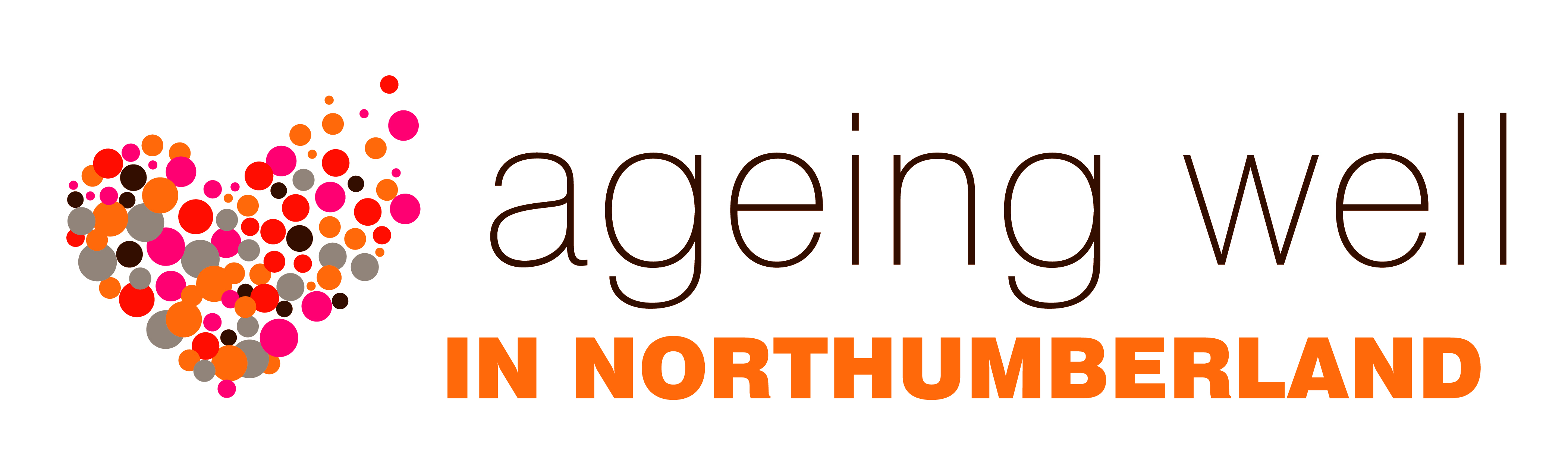 Please help us by giving your feedback on today’s event. Your information will help to plan future events to suit your needs and those of other people locally. If you could take a few minutes to complete this short questionnaire and pop it into the box at the door on your way out, we would appreciate your ideas and views. Thank you.How did you find out about today?Leaflet/Flyer       Poster       Email      Word of mouth       Other ……………………………..How likely are you to recommend this event to your friends and family?                                               Extremely likely    Likely    Neither     Unlikely     Extremely unlikely    Don’t know   3.  Overall, how useful have you found today’s event?       Very useful   	  Useful     	     Quite useful    	Somewhat useful   	   Not at all useful  How was today’s venue, (please tick all that apply) Easy to get to? Easy to get into to? Adequate facilities (seating, toilets, heating, refreshments)? Would you attend a similar event in the future?Yes           No         Unsure  	What other information or resources would you like to be available at future events to improve your experience?More about you If you prefer not to answer some of the questions below, please leave blank.Are you? Male     Female    If any other, please explain…………………………………………How old are you? ………………………………………………………………………………………..Do you have a disability?  Yes    No Are you? White  Black/African/Caribbean Black British     Asian/Asian British    MixedThank you again for taking the time to compete this questionnaire; your views are very important to us.